Name ___________________________________________ Hour ____ Date______________Notes 4-6: FunctionsA ______________________ is a relation in which each element of the _____________ is paired with exactly one element of the _________________. Directions: Determine whether each relation is a function. Explain. 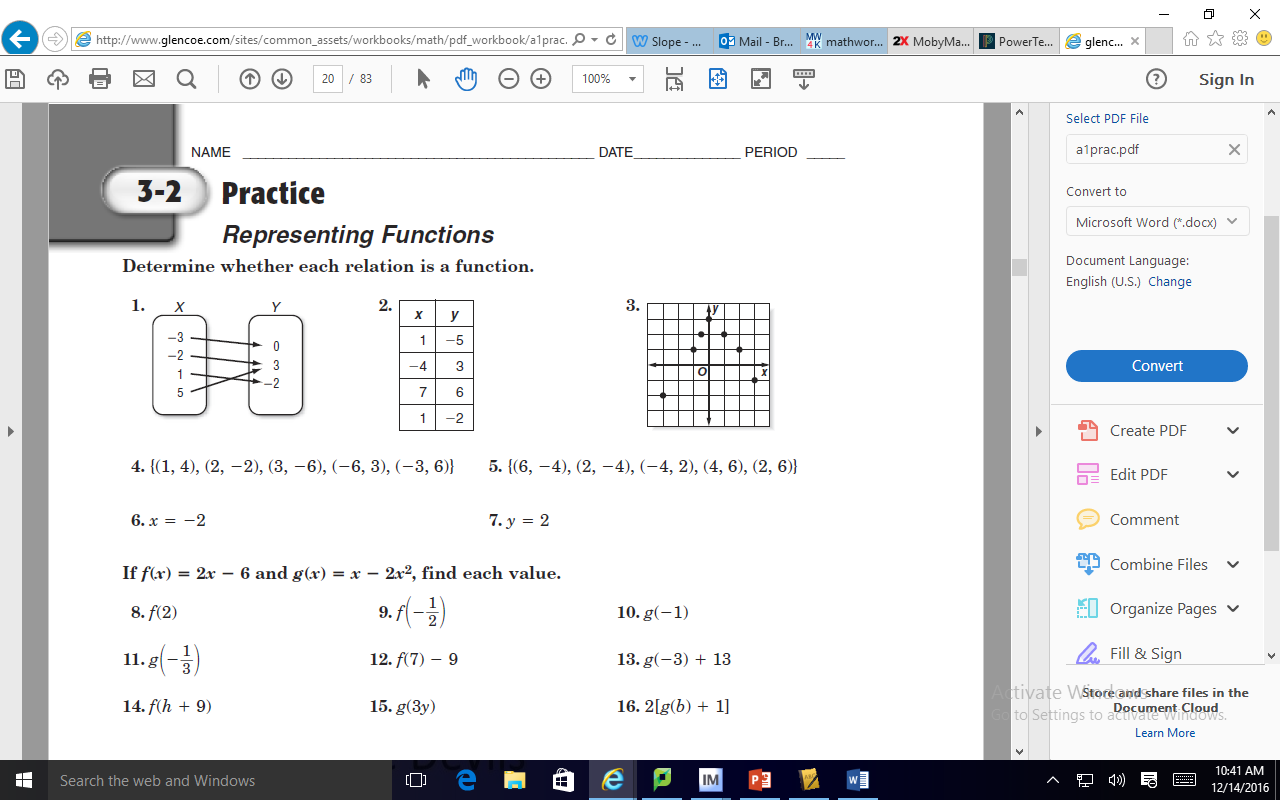 Vertical Line TestIf no vertical line can be drawn so that it ______________ the graph more than once, the graph is a function.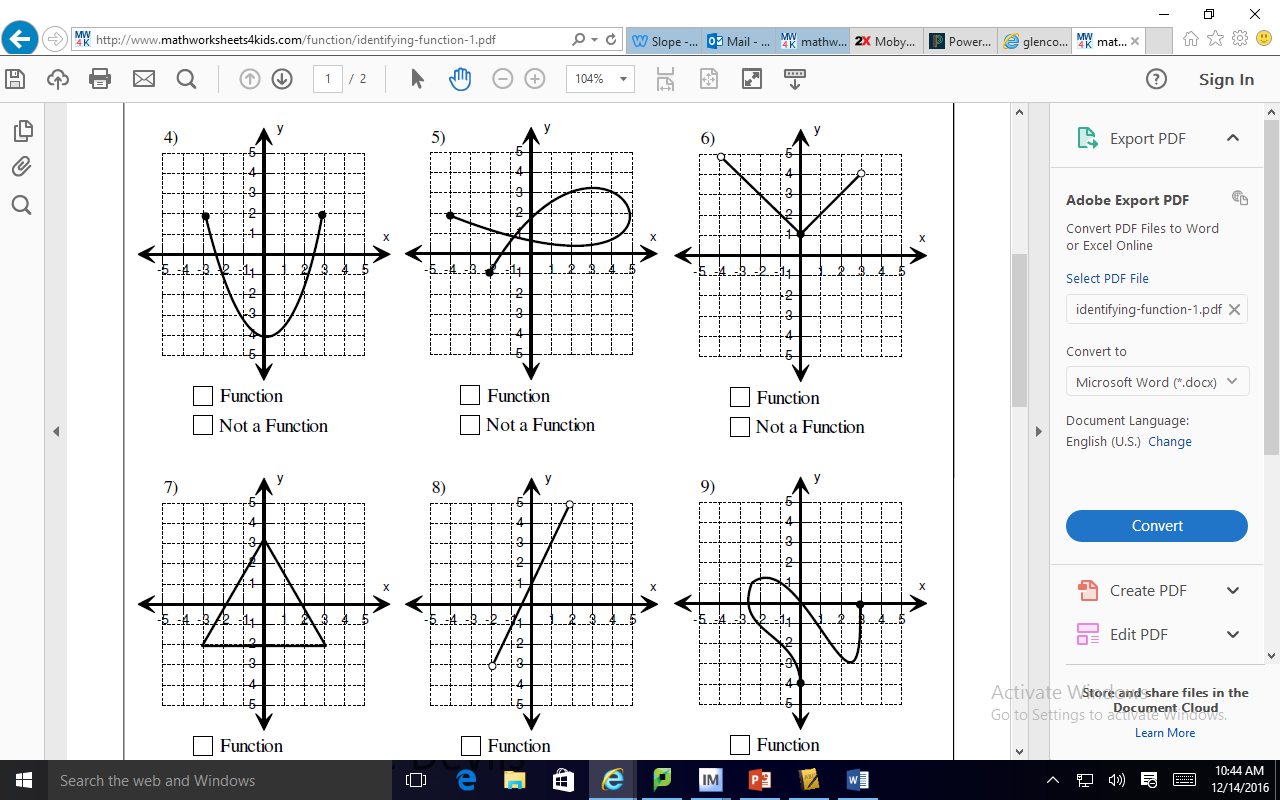 Function ValuesEquations that are functions can be written in a form called __________________ __________________. Equation: 						Function: